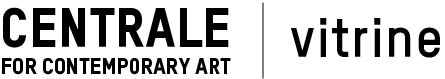 Appel à projets 2020 Fiche d’identificationNom, Prénom : 	N° de registre national :	N° de TVA :…………………………………………………………………………………….Lieu et date de naissance :	Adresse - :	N°	Code postal : 		 Ville :		Tél. : 		 GSM :		E-mail :	Site internet : 	Etudes artistiques : école – discipline – date d’obtention du diplôme :…………………………………………………………………………………………………..……………………………………………………………………………………………………………………………………………………………………………………………………….Par quel biais avez-vous été informé de cet appel à projets ?